Bewerbungsbogen: Wir möchten Faire Schule werden!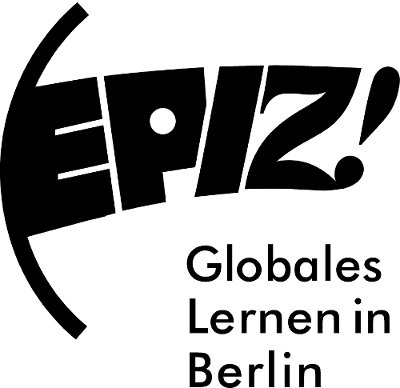 Allgemeine Informationen O Ja, wir haben Globales Lernen in unser Schulprogramm/ Leitbild aufgenommen.o Ja, wir haben ein Faire Schule Team an der Schule und haben uns...…mal im letzten Schuljahr getroffen. o Ja, wir kommunizieren regelmäßig über Vorhaben und Erfolge, und zwar über:Unser SchwerpunktbereichO Fairer Umgang miteinander: Demokratische SchulkulturO Fair zur Umwelt: Umwelt- und KlimaschutzO Fair zu Menschen rund um den Globus: Globales LernenFolgende Kriterien haben wir aus den drei Bereichen erfüllt:Bitte füllen Sie den Bewerbungsbogen aus und schicken ihn gemeinsam mit den Nachweisen (z.B. Leitbild/ Schulprogramm, Auszüge aus dem Schulinspektionsbericht, interne Erhebungen, ISQ-Bögen) an:

EPIZ e.V.
Matthias Schwerendt
Am Sudhaus 2, Altbau 3. OG
12053 BerlinBei Fragen stehen wir gerne jederzeit zur Verfügung und unterstützen die Schule gerne aktiv dabei, sich als Faire Schule zu qualifizieren!

Melden Sie sich einfach 
telefonisch: 030 - 69 59 85 04; 030 - 692 64 19 oder 
per Email: schwerendt@epiz-berlin.de; epiz@epiz-berlin.de SchulnameAnschrift SchulleitungSchulformAnsprechpartner*in 
für die Faire SchuleTelefonE-Mail AdresseWebsiteBereichKriterien Dieses Kriterium erfüllen wir (ankreuzen):
(ggf. Aktivität nennen)NachweisFair zu Menschen im schulischen Umfeld –demokratische SchulkulturEs gibt ausgebildete Konflikt-Mediator*innen, schulinterne Alternativen zur Konfliktlösung, Streitkultur wird regelmäßig diskutiert.
Fair zu Menschen im schulischen Umfeld –demokratische SchulkulturMindestens 80% der Schüler*innen und Lehrer*innen geben an, dass sie gerne in die Schule gehen bzw. gerne dort arbeiten.Fair zu Menschen im schulischen Umfeld –demokratische SchulkulturMindestens 80% der Schüler*innen geben an, dass  die Lehrer*innen fair mit ihnen umgehen.
Fair zu Menschen im schulischen Umfeld –demokratische SchulkulturMindestens 80% der Schüler*innen und Lehrer*innen geben an, dass der mitmenschliche Umgang in der Schule höflich und wertschätzend ist.Fair zu Menschen im schulischen Umfeld –demokratische SchulkulturMindestens 70% der Schüler*innen geben an, dass der Unterricht interessant ist.
Fair zu Menschen im schulischen Umfeld –demokratische SchulkulturDie Schule setzt sich aktiv für Inklusion ein.Fair zu Menschen im schulischen Umfeld –demokratische SchulkulturDie Schule hat eine aktive Schüler*innenvertretung.Fair zu Menschen im schulischen Umfeld –demokratische SchulkulturDie Zusammenarbeit zwischen Schule und Hort funktioniert gut.Fair zu Menschen im schulischen Umfeld –demokratische SchulkulturIn verschiedenen Klassen und Schulstufen gibt es einen Klassenrat.Fair zu Menschen im schulischen Umfeld –demokratische SchulkulturEs finden regelmäßig Team-Building-Aktivitäten für das Kollegium statt.Fair zu Menschen im schulischen Umfeld –demokratische SchulkulturSchüler*innen können ihre Wünsche bei baulichen und gestalterischen Vorhaben an der Schule einbringen.Fair zu Menschen im schulischen Umfeld –demokratische SchulkulturFair zu Menschen im schulischen Umfeld –demokratische SchulkulturFair zu Menschen im schulischen Umfeld –demokratische SchulkulturFair zu Klima und Umwelt – ökologische VerantwortungEltern und Schüler*innen werden dazu ermuntert, ökologische Schulmaterialien und Recycling-Papier zu verwenden.Fair zu Klima und Umwelt – ökologische VerantwortungEs gibt in mindestens drei Fächern Unterrichtseinheiten zu ökologischen Themen/ Fragestellungen.Fair zu Klima und Umwelt – ökologische VerantwortungIn der Schule werden Energiesparmaßnahmen umgesetzt.  In der Schule sind Energiesparmaßnahmen geplant.Fair zu Klima und Umwelt – ökologische VerantwortungDie Schule kooperiert mit einer umweltpolitischen Nichtregierungsorganisation.Fair zu Klima und Umwelt – ökologische VerantwortungUmwelt- und Klimaschutzmaßnahmen, -projekte und -ideen werden regelmäßig bei der Schulkonferenz diskutiert und geplant.
Fair zu Klima und Umwelt – ökologische VerantwortungMindestens 70% der Lehrkräfte und Schüler*innen kommen mit ÖPNV, Fahrrad oder zu Fuß zur Schule.
Fair zu Klima und Umwelt – ökologische VerantwortungEs gibt mindestens eine große (schulinterne oder öffentliche) Veranstaltung, die Umwelt- und Klimaschutz als Thema hat (z.B. Schulfest, Projektwoche…).
Fair zu Klima und Umwelt – ökologische VerantwortungIn der Cafeteria/ Kantine werden überwiegend  ökologische, regionale und saisonale Produkte und Speisen angeboten.Fair zu Klima und Umwelt – ökologische VerantwortungFair zu Klima und Umwelt – ökologische VerantwortungFair zu Klima und Umwelt – ökologische VerantwortungFair zu Menschen rund um den Globus – Globale Verantwortung und Globales LernenEs findet mindestens einmal pro Jahr eine schulinterne Fortbildung zum Globalen Lernen statt. Lehrkräfte aus mindestens zwei Fachbereichen  haben die Fortbildung besucht.Fair zu Menschen rund um den Globus – Globale Verantwortung und Globales LernenIn wenigstens vier Fächern werden Themen und Methoden des Globalen Lernens umgesetzt.Fair zu Menschen rund um den Globus – Globale Verantwortung und Globales LernenDie Schule kooperiert mit einer entwicklungspolitischen Nichtregierungsorganisation (z.B. Klimafrühstück KATE).Fair zu Menschen rund um den Globus – Globale Verantwortung und Globales LernenDie Schule lädt regelmäßig Gäste aus dem Globalen Süden zur Mitgestaltung des Unterrichts ein oder nimmt Angebote wie benbi oder BREBIT wahr.Fair zu Menschen rund um den Globus – Globale Verantwortung und Globales LernenEs gibt eine lebendige Schulpartnerschaft zu einer Schule in Afrika, Asien oder Lateinamerika mit gegenseitigen Begegnungen.
Fair zu Menschen rund um den Globus – Globale Verantwortung und Globales LernenEs gibt mindestens eine große (schulinterne oder öffentliche) Veranstaltung pro Jahr, die das Thema „Fairness“ aufgreift (z.B. Projektwoche, Musikabend, Schultheater, Sportfest).Fair zu Menschen rund um den Globus – Globale Verantwortung und Globales LernenIn der Cafeteria/ Kantine werden mindestens fünf Produkte aus dem Fairen Handel angeboten.Fair zu Menschen rund um den Globus – Globale Verantwortung und Globales LernenKollegium und Schulleitung achten darauf, dass bei Besprechungen und Fortbildungen fair gehandelte und ökologische Speisen und Getränke angeboten werden.Fair zu Menschen rund um den Globus – Globale Verantwortung und Globales LernenDie Schule setzt sich mit den Sustainable Development Goals auseinander (im Unterricht oder bei Veranstaltungen).Fair zu Menschen rund um den Globus – Globale Verantwortung und Globales LernenAußerschulische Aktivitäten im Bereich Globales Lernen werden gefördert (z.B. Eine Welt AG, Ganztagsschulprogramm…)Fair zu Menschen rund um den Globus – Globale Verantwortung und Globales LernenFair zu Menschen rund um den Globus – Globale Verantwortung und Globales LernenFair zu Menschen rund um den Globus – Globale Verantwortung und Globales LernenFair zu Menschen rund um den Globus – Globale Verantwortung und Globales Lernen